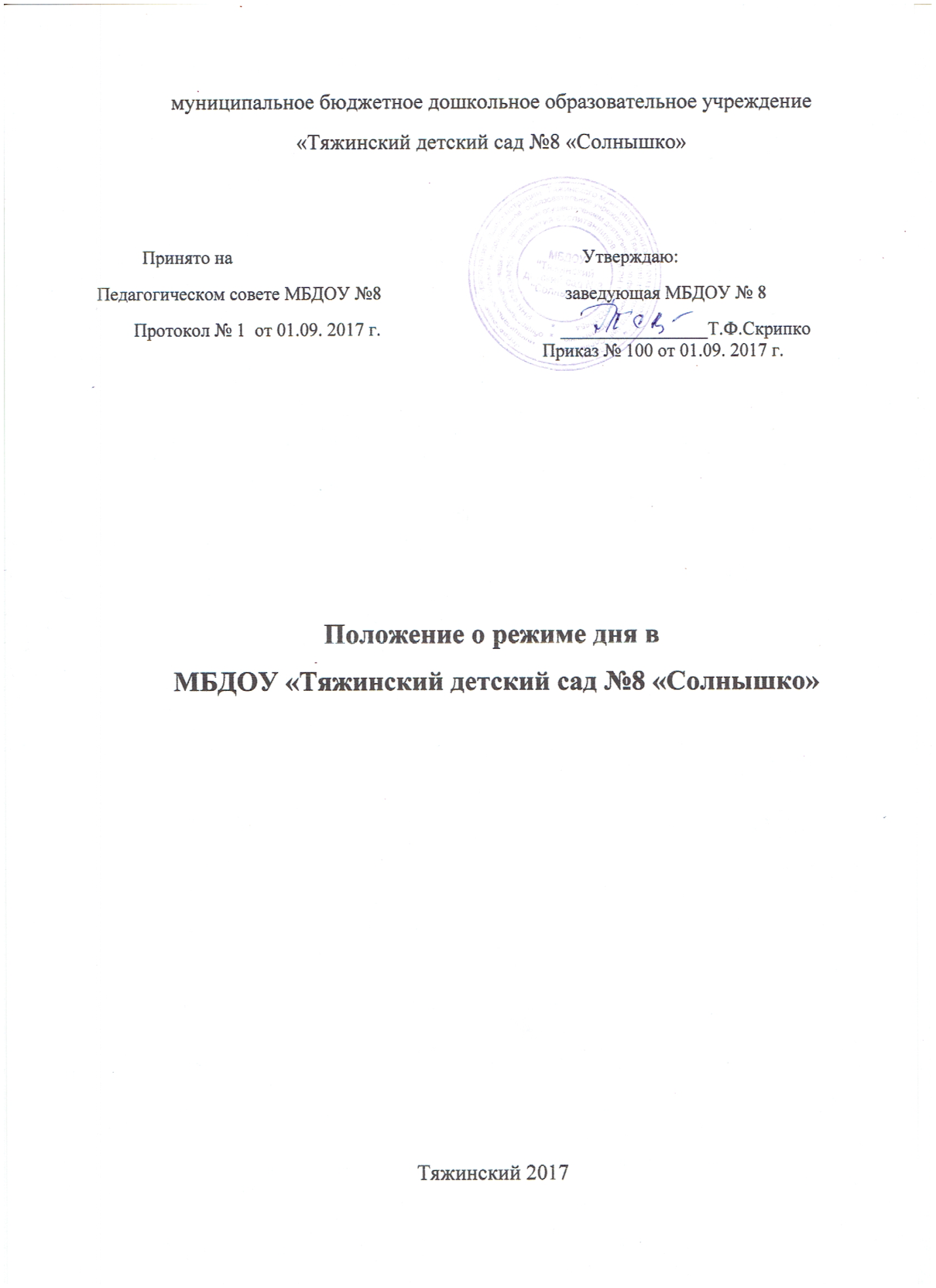 ПОЛОЖЕНИЕ     о режиме дня в МБДОУ «Тяжинский детский сад №8 «Солнышко»1. Общие положения 1.1.Положение о режиме дня (далее – Положение) регламентирует деятельность муниципального бюджетного дошкольного образовательного учреждения «Тяжинский детский сад №8 «Солнышко» (далее – МБДОУ) по организации воспитательно - образовательного процесса по основной образовательной программе дошкольного образования (далее - ООП ДО). 1.2.Положение разработано в соответствии с: - Федеральным законом «Об образовании в Российской Федерации» от 29.12.2012 г. № 273-ФЗ; - Порядком организации и осуществления образовательной деятельности по основным общеобразовательным программам - образовательным программам дошкольного образования, утвержденным приказом Министерства образования и науки Российской Федерации от 30.08.2013 г. № 1014. - СанПиН 2.4.1.3049-13 «Санитарно-эпидемиологических требований к устройству, содержанию и организации режима работы дошкольных образовательных организаций»; - Федеральным государственным образовательным стандартом дошкольного образования и науки Российской Федерации от 17 октября 2013 г. №155. 2. Цели и задачи режима дня 2.1 Основными целями и задачами режима являются: - соблюдение гигиенических норм и требований к организации жизнедеятельности в Учреждении; - обеспечение гармоничного развития воспитанников в соответствии с их возрастными особенностями. 3. Режим функционирования МБДОУ 3.1. МБДОУ функционирует в режиме полного дня  -12-часового пребывания. 3.2. Режим работы ДОУ: пятидневная рабочая неделя; часы работы - с 07.30 до 19.30; выходные дни - суббота, воскресенье, нерабочие праздничные дни, установленные законодательством Российской Федерации. 3.3. Образовательный процесс осуществляется в соответствии с ООП ДО. 3.4. Организованная образовательная деятельность проводится в соответствии с санитарно-гигиеническими правилами, возрастом воспитанников, расписанием организованной образовательной деятельности на текущий год, утвержденным приказом заведующего МБДОУ. 4. Организация режима дня 4.1. Режим пребывания детей в ДОУ определяет порядок и время выполнения следующих режимных моментов: - Прием, осмотр, игры, дежурство, утренняя гимнастика; - Подготовка к завтраку, завтрак; - Подготовка к организованной образовательной деятельности (ООД); - ООД; - Второй завтрак; - Подготовка к прогулке, прогулка; - Возвращение с прогулки; - Подготовка к обеду, обед; - Подготовка ко сну, дневной сон; - Подъем, воздушные и водные процедуры; - Подготовка к полднику, полдник; - Игры, труд, образовательная деятельность; - Подготовка к прогулке, прогулка; - Подготовка к ужину, ужин –-Игры,  самостоятельная деятельность, уход детей домой 4.2. Режим дня утверждается на каждую возрастную группу на учебный период и на летний оздоровительный период приказом руководителя МБДОУ. 5. Организация образовательного процесса 5.1. Образовательный процесс осуществляется в соответствии с образовательной программой ДОУ. 5.2. Организованная  образовательная деятельность проводится в соответствии с СанПиН 2.4.1.3049-13. «Санитарно-эпидемиологические требования к устройству, содержанию и организации режима работы дошкольных образовательных учреждений», возрастом воспитанников, расписанием организованной образовательной деятельности. 5.3. Учебный период в ДОУ продолжается с 1 сентября по 31 мая. 5.4. Организация организованной образовательной деятельности 5.4.1.Продолжительность организованной образовательной деятельности: - для детей от 3 до 4-х лет – не более 15 минут; - для детей от 4-х до 5-ти лет – не более 20 минут; - для детей от 5 до 6-ти лет – не более 25 минут; - для детей от 6-ти до 7-ми лет – не более 30 минут. 5.4.2. Максимально допустимый объем образовательной нагрузки в первой половине дня в младшей и средней группах не превышает 30 и 40 минут соответственно, а в старшей и подготовительной - 45 минут и 1,5 часа соответственно. В середине времени, отведенного на непрерывную образовательную деятельность, проводят физкультурные минутки. Перерывы между периодами непрерывной образовательной деятельности - не менее 10 минут. 5.4.3. Образовательная деятельность, требующая повышенной активности и умственного напряжения детей, проводится в первую половину дня. Для профилактики утомления детей проводятся физкультурные и музыкальные занятия. 5.4.4. Организованная  образовательная деятельность проводится в соответствии с расписанием на каждый учебный год. Расписание организованной образовательной деятельности принимается на заседании Педагогического совета ДОУ и утверждается приказом МБДОУ. 6. Проведение прогулок 6.1. Рекомендуется организовывать прогулки 2 раза в день: в первую половину дня и во вторую половину дня – после дневного сна или перед уходом детей домой. 6.2. Рекомендуемая продолжительность ежедневных прогулок составляет 3-4 часа. В зависимости от климатических условий продолжительность прогулки может быть уменьшена: при температуре воздуха ниже -15 С и скорости ветра более 7 м/с. 6.3. Проведение прогулок осуществляется в соответствии с методическими рекомендациями. 7. Организация дневного сна 7.1. Организация дневного сна однократная. Продолжительность суточного сна для детей для детей в возрасте от 1,5 до 3-х лет составляет не менее 3-х часов, для детей 3-7 лет – 2-2,5 часа. 8. Организация самостоятельной деятельности детей 8.1. На самостоятельную деятельность детей в режиме дня отводится не менее 3-4 часов. 9. Организация работы в летний оздоровительный период 9.1. Организация работы в летний оздоровительный период (далее – ЛОП) регламентируется планом работы на ЛОП и режимом дня. Утверждаемым приказом руководителя  МБДОУ. 9.2. В ЛОП увеличивается время пребывания воспитанников на свежем воздухе за счет переноса совместной деятельности детей и взрослых на прогулку.10 .Заключительные положения 10.1. Настоящие Положение принимается Педагогическим советом  и утверждаются заведующим МБДОУ на неопределенный срок, пересматриваются по мере необходимости. 10.2. Ответственность за  выполнение  режима дня возлагается на воспитателей и специалистов МБДОУ. 